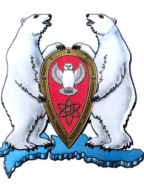 АДМИНИСТРАЦИЯ МУНИЦИПАЛЬНОГО ОБРАЗОВАНИЯГОРОДСКОЙ ОКРУГ  "НОВАЯ ЗЕМЛЯ"РАСПОРЯЖЕНИЕ« 31 » июля 2014 г.  № 165г. Архангельск-55Об утверждении Положения о кадровом резерве для замещения должностей муниципальной службы в администрации муниципального образования городской округ «Новая Земля»В соответствии со статьёй 33 Федерального закона от 02.07.2007 № 25-ФЗ «О муниципальной службе в Российской Федерации», в целях более эффективного функционирования аппарата администрации,р а с п о р я ж а ю с ь:1. Утвердить Положение о кадровом резерве для замещения вакантных должностей муниципальной службы в администрации муниципального образования городской округ «Новая Земля».2. Данное распоряжение подлежит публикации на официальном сайте МО ГО «Новая Земля».3. Контроль за исполнением настоящего распоряжения возложить на руководителя отдела организационной, кадровой и социальной работы.И.о. главы муниципального образования                                                    А.И. Минаев